Związek przeciwko ograniczaniu wpływu obywateli  Ograniczenie liczby kadencji wójta, burmistrza i prezydenta jest niezgodne z Konstytucją RP, ponieważ spowoduje poważne ograniczenie czynnego i biernego prawa wyborczego obywateli – uważa Zarząd Związku Miast Polskich w stanowisku (w załączeniu) w sprawie poselskiego projektu ustawy o zmianie niektórych ustaw w celu zwiększenia udziału obywateli w procesie wybierania, funkcjonowania i kontrolowania niektórych organów publicznych, który nie został poprzedzony żadnymi konsultacjami społecznymi. Członkowie Związku zapowiadają, że jeśli będzie wprowadzone ograniczenie liczby kadencji dla samorządowców, to wystartują oni w wyborach do Senatu i liczą, że dzięki temu uda się wreszcie stworzyć prawdziwą izbę samorządową.  Projekt ustawy zawiera zbiór propozycji zmian przepisów w różnych ustawach, który nie jest wynikiem systemowej analizy funkcjonowania ustroju jednostek samorządu terytorialnego i oznacza – wbrew tytułowi projektu ustawy – zmniejszenie udziału obywateli w życiu społeczności lokalnych i regionalnych oraz osłabienie organów przedstawicielskich.  Zarząd ZMP uważa, że ograniczenie prawa obywateli, które gwarantuje Konstytucja, może być wprowadzone tylko przepisem Konstytucji, a takiego nie ma (w załączeniu opinia prawna). Zmiana dotycząca ograniczenia liczby kadencji w formie proponowanej przez posłów oznacza w istocie zmniejszenie wpływu obywateli na obsadę funkcji wójta, burmistrza i prezydenta, bowiem nie będą oni mogli sami zdecydować, czy wójt, burmistrz lub prezydent ma pracować dla nich dalej, czy też ma być wybrany ktoś nowy. Ograniczenie takie można wprowadzić, ale – tak jak dla Prezydenta RP – tylko w Konstytucji. Związek proponuje, aby takie ograniczenie dotyczyło również wszystkich osób, które pochodzą z wyboru (także posłów i senatorów).  W stanowisku zwrócono uwagę na brak przepisu mówiącego, że wprowadzenie ogra-niczenia liczby kadencji nie będzie działało wstecz (mowa o tym tylko w uzasadnieniu !).  W opinii Związku według proponowanych w projekcie zasad wyborów samorządowych nie będzie można sprawnie i tanio przeprowadzić. Zarząd podziela tym samym po-ważne zastrzeżenia Państwowej Komisji Wyborczej, która sygnalizuje zagrożenie desta-bilizacją procesu wyborów, co potwierdzają analizy przeprowadzone w urzędach miast.  Zarząd negatywnie ocenia odebranie gminom - społecznościom lokalnym prawa usta-lania okręgów wyborczych oraz ograniczenie prawa udziału obywateli w składzie komisji wyborczych. Udział w komisjach będą mieć wyłącznie komitety partyjne.   ZMP stanowczo odrzuca dwie zasadnicze zmiany w przepisach wyborczych: całkowitą likwidację jednomandatowych okręgów wyborczych, co nawet w małych gminach dopro-wadzi do upartyjnienia lokalnego życia publicznego, oraz umożliwienie kandydowania do rady gminy osobom niezamieszkałym na jej terenie, co jest sprzeczne z definicją gminy – wspólnoty mieszkańców Oznacza, że będzie trzeba głosować wyłącznie na listy, w dodatku mogące zawierać nieznanych kandydatów, a nie współmieszkańców. W skrajnym przypadku cała rada gminy będzie mogła składać się wyłącznie z osób spoza jej obszaru!  W załączeniu – stanowisko, opinia prawna.  Joanna Proniewicz, rzecznik prasowa ZMP  tel. 601 312 741, joanna.proniewicz@zmp.poznan.plZwiązek Miast Polskich Informacja prasowa30 listopada 2017 r.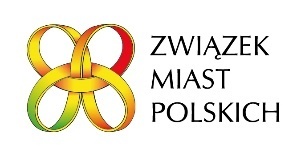 